Request UCSD AD CredentialIf you do not have a UCSD AD, please obtain a UCSD AD credential prior to requesting an ePRMC account. The UCSD AD credential would allow you to access vpn.ucsd.edu. The credential request can be submitted to PRMC Office at prmc@ucsd.edu and CC John Diaz jcdiaz@ucsd.edu on the request. Here is an example of the request:Subject: Active AD Object for ePRMC AccountText: Good Afternoon, may I please obtain AD accounts for the following study staff at SDSU:Full name:Email address:Position/Title:Office Phone Number:Office Address: The staff will need account for 5 years.Please let me know if you have any questions. Thank you in advance for your help.Request ePRMC Account(Go through https://vpn.ucsd.edu to open ePRMC website https://oncline.ucsd.edu/PRMC/Request1.asp)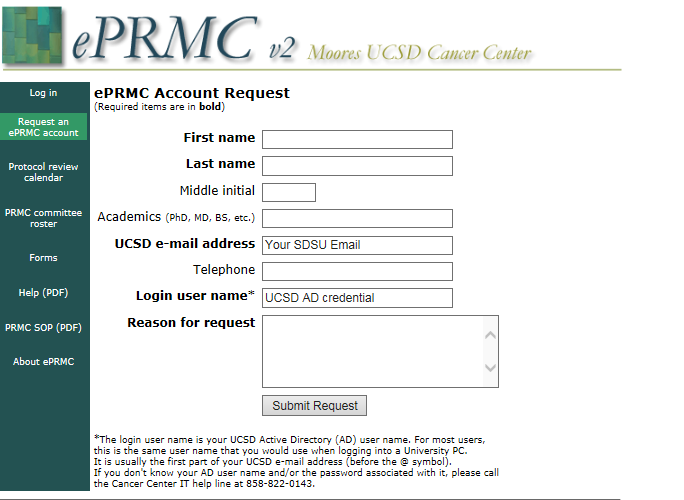 Note: login password is your UCSD AD password